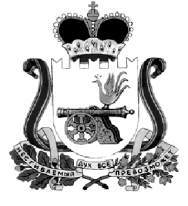       20 декабря 2022 года 					№ 26О внесении изменений и дополнений в решение Совета депутатов Вязгинского сельского поселения Смоленского района Смоленской области № 27 от 14.12.2021 «О бюджете муниципального образования Вязгинского сельского поселения Смоленского района Смоленской области на 2022 год и плановый период 2023 и 2024 годов»Статья 1 1. Утвердить основные характеристики местного бюджета на 2022 год:1) общий объем доходов  бюджета муниципального образования Вязгинского сельского поселения Смоленского района Смоленской области в сумме 9 985,9 тыс. рублей, в том числе объем безвозмездных поступлений в сумме 3 336,8 тыс. рублей; из которых объем получаемых межбюджетных трансфертов – 3 336,8 тыс. рублей.2) общий объем расходов местного бюджета в сумме 10 901,4 тыс. рублей;3) дефицит бюджета Вязгинского сельского поселения Смоленского района Смоленской области на 2022 год 915,5 тыс. рублей, что составляет 13,8% от общего объема доходов местного бюджета без учета утвержденного объема безвозмездных перечислений. 2. Утвердить основные характеристики местного бюджета на плановый период 2023 и 2024 годов:1) общий объем доходов местного бюджета на 2023 год в сумме 5 996,9 тыс. рублей, в том числе объем безвозмездных поступлений в сумме 3 040,0 тыс. рублей, из которых объем получаемых межбюджетных трансфертов – 3 040,0 тыс. рублей; на 2024 год в сумме 6 064,1 тыс. рублей, в том числе объем безвозмездных поступлений в сумме 3 033,3 тыс. рублей, из которых объем получаемых межбюджетных трансфертов – 3 033,3 тыс. рублей. 2) общий объем расходов местного бюджета на 2023 год в сумме 5 996,9 тыс. рублей, в том числе условно утвержденные расходы (без учета расходов местного бюджета, предусмотренных за счет межбюджетных трансфертов из других бюджетов бюджетной системы Российской Федерации, имеющих целевое назначение) в сумме 148,7 тыс. рублей и 2024 год в сумме 6 064,1 тыс. рублей, в том числе условно утвержденные расходы (без учета расходов местного бюджета, предусмотренных за счет межбюджетных трансфертов из других бюджетов бюджетной системы Российской Федерации, имеющих целевое назначение) в сумме 300,5 тыс. рублей;3) дефицит бюджета Вязгинского сельского поселения Смоленского района Смоленской области на 2022 год  - 0,0 тыс. рублей,  что составляет 0,0% от общего объема доходов местного бюджета без учета утвержденного объема безвозмездных перечислений; на 2023 год - 0,0 тыс. рублей, что составляет 0,0% от общего объема доходов местного бюджета без учета утвержденного объема безвозмездных перечислений.3. Утвердить общий объем межбюджетных трансфертов, передаваемых в 2022 году из бюджетов сельских поселений Смоленского района в  бюджет муниципального района на решение вопросов местного значения, в сумме 21,8 тыс. рублей. Утвердить общий объем межбюджетных трансфертов, передаваемых в 2023 году из бюджетов сельских поселений Смоленского района в  бюджет муниципального района на решение вопросов местного значения, в сумме 22,7 тыс. рублей. Утвердить общий объем межбюджетных трансфертов, передаваемых в 2024 году из бюджетов сельских поселений Смоленского района в  бюджет муниципального района на решение вопросов местного значения, в сумме 23,6 тыс. рублей.Статья 2Утвердить нормативы зачисления доходов в бюджет муниципального образования Вязгинского сельского поселения Смоленского района Смоленской области на 2022 год и плановый период 2023 и 2024 годов согласно приложению № 1 к настоящему решению.Статья 3Утвердить источники финансирования дефицита бюджета Вязгинского сельского поселения Смоленского района Смоленской области на 2022 год и плановый период 2023 и 2024 годов согласно приложению № 2 к настоящему решению.Статья 4Установить, что доходы бюджета муниципального образования, поступающие в 2022 году и на плановый период 2023 и 2024 годов, формируются за счёт:федеральных и местных налогов и сборов  – в соответствии с нормативами отчислений, установленными областным законом «Об областном бюджете на 2022 год и плановый период 2023 и 2024 годов»;безвозмездных и безвозвратных перечислений.Статья 5Утвердить прогнозируемые доходы бюджета муниципального образования Вязгинского сельского поселения Смоленского района Смоленской области на 2022 год и плановый период 2023 и 2024 годов согласно приложению № 3 к настоящему решению.Статья 6Утвердить распределение бюджетных ассигнований по разделам, подразделам, целевым статьям (муниципальным программам и непрограммным направлениям деятельности), группам (группам и подгруппам) видов расходов классификации расходов бюджетов муниципального образования Вязгинского сельского поселения Смоленского района Смоленской области на 2022год и плановый период 2023 и 2024 годов согласно приложению № 4 к настоящему решению.Статья 7Утвердить распределение бюджетных ассигнований по целевым статьям (муниципальным программам и непрограммным направлениям деятельности), группам (группам и подгруппам) видов расходов классификации расходов бюджетов муниципального образования Вязгинского сельского поселения на 2022 год и плановый период 2023 и 2024 годов согласно приложению № 5 к настоящему решению.Статья 8Утвердить ведомственную структуру расходов бюджета муниципального образования Вязгинского сельского поселения Смоленского района Смоленской области на 2022 год и плановый период 2023 и 2024 годов по главным распорядителям бюджетных средств, разделам, подразделам и целевым статьям (муниципальным программам и непрограммным направлениям деятельности), группам (группам и подгруппам) видов расходов классификации расходов бюджета согласно приложению № 6 к настоящему решению.Статья 9Утвердить в бюджете муниципального образования объем средств субвенции на осуществление первичного воинского учета на территориях, где отсутствуют военные комиссариаты:1) на 2022 год в размере 46,1 тыс. рублей, 2) на 2023 год в размере 52,4 тыс. рублей, 3) на 2024 год в размере 54,1 тыс. рублей. Статья 10Утвердить объем бюджетных ассигнований муниципального дорожного фонда Вязгинского сельского поселения Смоленского района Смоленской области: в 2022 году в сумме 4 642,7 тыс. рублей. в 2023 году в сумме 1 745,9 тыс. рублей. в 2024 году в сумме 1 781,4 тыс. рублей.Утвердить объем бюджетных ассигнований бюджета поселения в части доходов, установленных решением Совета депутатов Вязгинского сельского поселения Смоленского района Смоленской области от 3 марта 2014 года № 8 «О создании муниципального дорожного фонда Вязгинского сельского поселения Смоленского района Смоленской области и утверждении положения о порядке формирования и использования муниципального дорожного фонда Вязгинского сельского поселения Смоленского района Смоленской области» согласно приложению 3 к настоящему решению: 1) в 2022 году в сумме 1 709,2 тыс. рублей;2) в 2023 году в сумме 1 745,9 тыс. рублей;2) в 2024 году в сумме 1 781,4 тыс. рублей;Статья 11Утвердить объем субсидий государственным, муниципальным учреждениям, предоставляемых из бюджета муниципального образования Вязгинского сельского поселения Смоленского района Смоленской области в сумме:в 2022 году – 0,0 тыс. руб. в 2023 году - 0,0 тыс. руб. в 2024 году - 0,0 тыс. руб. Утвердить объем иных субсидий юридическим лицам (кроме некоммерческих организаций), индивидуальным предпринимателям, физическим лицам - производителям товаров, работ, услуг,  предоставляемых из бюджета муниципального образования Вязгинского сельского поселения Смоленского района Смоленской области в сумме:в 2022 году – 0,0 тыс. руб. в 2023 году - 0,0 тыс. руб. в 2024 году - 0,0 тыс. руб. Утвердить объем иных субсидий некоммерческим организациям (за исключением государственных, муниципальных учреждений), предоставляемых из бюджета муниципального образования Вязгинского сельского поселения Смоленского района Смоленской области  в сумме:в 2022 году – 0,0 тыс. руб. в 2023 году - 0,0 тыс. руб. в 2024 году - 0,0 тыс. руб. Статья 12Утвердить общий объем бюджетных ассигнований, направляемых на исполнение публичных нормативных обязательств:на 2022 год в размере 156,9 тыс. руб.на 2023 год в размере 135,0 тыс. руб.на 2024 год в размере 135,0 тыс. руб.Статья 13Утвердить в составе расходов бюджета муниципального образования Вязгинского сельского поселения Смоленского района Смоленской области резервный фонд Администрации Вязгинского сельского поселения Смоленского района Смоленской области:1) на 2022 год в размере 5,0 тыс. рублей, что составляет 0,1% от общего объема расходов бюджета;2) на 2023 год в размере 5,0 тыс. рублей, что составляет 0,1% от общего объема расходов бюджета;3) на 2024 год в размере 5,0 тыс. рублей, что составляет 0,1% от общего объема расходов бюджета.Статья 14Утвердить Программу муниципальных внутренних заимствований муниципального образования Вязгинского сельского поселения Смоленского района Смоленской области на 2022 год и плановый период 2023 и 2024 годов согласно приложению №7 к настоящему решению.Статья 15Утвердить Программу муниципальных гарантий муниципального образования Вязгинского сельского поселения Смоленского района 	Смоленской области:1) на 2022 год согласно приложению №8 к настоящему решению;2) на плановый период 2023 и 2024 годов согласно приложению №9 к настоящему решению.2. Утвердить в составе Программы муниципальных гарантий Вязгинского сельского 	поселения Смоленского района Смоленской области:1) на 2022 год общий объем бюджетных ассигнований, предусмотренных на исполнение муниципальных гарантий муниципального образования Вязгинского сельского поселения Смоленского района Смоленской области по возможным гарантийным случаям в 2022 году, в сумме 0,0 тыс. рублей;2) на плановый период 2023 и 2024 годов общий объем бюджетных ассигнований, предусмотренных на исполнение муниципальных гарантий муниципального образования Вязгинского сельского поселения Смоленского района Смоленской области по возможным гарантийным 	случаям в 2023 году в сумме 0,0 тыс. рублей, в 2024 году в сумме 0,0 тыс. рублей.Статья 161.Установить верхний предел муниципального внутреннего долга 
по долговым обязательствам муниципального образования Вязгинского сельского поселения Смоленского района Смоленской области:1) на 1 января 2023 года по долговым обязательствам муниципального образования Вязгинского сельского поселения Смоленского района Смоленской области в сумме 0,0 тыс. рублей, в том числе верхний предел долга по муниципальным гарантиям в сумме 0,0 тыс. рублей;2) на 1 января 2024 года по долговым обязательствам муниципального образования Вязгинского сельского поселения Смоленского района Смоленской области в сумме 0,0 тыс. рублей, в том числе верхний предел долга по муниципальным гарантиям в сумме 0,0 тыс. рублей;3) на 1 января 2025 года по долговым обязательствам муниципального образования Вязгинского сельского поселения Смоленского района Смоленской области в сумме 0,0 тыс. рублей, в том числе верхний предел долга по муниципальным гарантиям в сумме 0,0 тыс. рублей;2. Утвердить объем расходов местного бюджета на обслуживание муниципального долга:1) на 2022 год в размере 0,0 тыс. рублей, что составляет 0,0 процента от объема расходов местного бюджета, за исключением объема расходов, которые осуществляются за счет субвенций, предоставляемых из бюджетов бюджетной системы Российской Федерации;2) на 2023 год в размере 0,0 тыс. рублей, что составляет 0,0 процента от объема расходов местного бюджета, за исключением объема расходов, которые осуществляются за счет субвенций, предоставляемых из бюджетов бюджетной системы Российской Федерации;3) на 2024 год в размере 0,0 тыс. рублей, что составляет 0,0 процента от объема расходов местного бюджета, за исключением объема расходов, которые осуществляются за счет субвенций, предоставляемых из бюджетов бюджетной системы Российской Федерации;Статья 17Установить, что в ходе исполнения настоящего решения Администрация Вязгинского сельского поселения Смоленского района Смоленской области на основании мотивированного представления распорядителя средств бюджета муниципального образования (прямого получателя) вправе вносить изменения с последующим утверждением Советом депутатов муниципального образования Вязгинского сельского поселения Смоленского района Смоленской области в ведомственную и функциональную структуры расходов местного бюджета в следующих случаях: 1.ведомственную и функциональную структуры расходов бюджета муниципального образования - в случае реорганизации, ликвидации органов местного самоуправления муниципального образования Вязгинского сельского поселения Смоленского района Смоленской области, бюджетных учреждений в течение финансового года;2 .ведомственную и функциональную структуры расходов бюджета муниципального образования - на суммы остатков средств бюджета муниципального образования на 1 января 2022года; 1 января 2023 года, 1 января 2024 года3. ведомственную и функциональную структуры расходов бюджета муниципального образования - на суммы средств, предоставляемых за счет средств резервного фонда Администрации муниципального образования Вязгинского сельского поселения Смоленского района Смоленской области;4. ведомственную и функциональную структуры расходов бюджета муниципального образования - на сумму средств, полученных из областного бюджета и бюджета муниципального образования «Смоленский район» Смоленской области на финансирование целевых расходов и не утвержденных в настоящем решении;5. ведомственную и функциональную структуры расходов бюджета муниципального образования - в случае внесения изменений в бюджетное законодательство Российской Федерации в части, касающейся бюджетной классификации, в том числе уточнения кодов бюджетной классификации расходов бюджетов Российской Федерации, изменения порядка распределения расходов бюджетов субъектов Российской Федерации по соответствующим группировочным кодам бюджетной классификации Российской Федерации;6 .ведомственную и функциональную структуры расходов бюджета муниципального образования - на суммы средств, направляемых главными распорядителями средств бюджета муниципального образования на оплатуисполнительных документов (исполнительный лист, судебный приказ) в соответствии с Бюджетным кодексом Российской Федерации;7. ведомственную и функциональную структуры расходов бюджета муниципального образования - в случае перераспределения полномочий по финансированию отдельных бюджетных учреждений, мероприятий или расходов между главными распорядителями средств бюджета муниципального образования;8. ведомственную и функциональную структуры расходов бюджета муниципального образования – в случае образования в ходе исполнения бюджета муниципального образования на 2022 год, 2023 год, 2024 год экономии по отдельным разделам, подразделам, целевым статьям, видам расходов функциональной классификации расходов бюджетов Российской Федерации.9. путем уменьшения ассигнований на сумму, израсходованную получателями бюджетных средств незаконно (в том числе использования средств бюджета муниципального образования не по целевому назначению), - по результатам проверок контролирующих органов;Статья 18Установить, что исполнение местного бюджета по казначейской системе осуществляется финансовым управлением Администрации муниципального образования «Смоленский район» Смоленской области с использованием лицевых счетов бюджетных средств, открытых в органе, осуществляющем кассовое обслуживание исполнения местного бюджета и в соответствии с законодательством Российской Федерации и Смоленской области, а также нормативно-правовыми актами муниципального образования «Смоленский район» Смоленской области.Установить, что кассовое обслуживание исполнения местного бюджета осуществляется финансовым управлением Администрации муниципального образования «Смоленский район» Смоленской области на основании соглашения на возмездной основе.Финансовое управление Администрации муниципального образования «Смоленский район» Смоленской области, осуществляющий кассовое обслуживание исполнения местного бюджета, имеет право приостанавливать оплату расходов муниципальных учреждений и органов местного самоуправления, нарушающих установленный Администрацией Вязгинского сельского поселения порядок учета обязательств, подлежащих исполнению за счет средств местного бюджета.Статья 19Установить в соответствии с пунктом 3 статьи 217 Бюджетного кодекса Российской Федерации следующие основания для внесения в 2022 году изменений финансовым управлением Администрации муниципального образования «Смоленский район» Смоленской области, с последующим утверждением Советом Депутатов Вязгинского сельского поселения, в показатели сводной бюджетной росписи местного бюджета, связанные с особенностями исполнения местного бюджета и (или) перераспределения бюджетных ассигнований между главными распорядителями средств местного бюджета:1) использование остатков межбюджетных трансфертов, образовавшихся по состоянию на 1 января 2022 года на едином счете местного бюджета в результате неполного использования бюджетных ассигнований в соответствии с целями их выделения из областного бюджета, в качестве дополнительных бюджетных ассигнований на те же цели;2) безвозмездные поступления от физических и юридических лиц, в том числе добровольные пожертвования, не предусмотренные настоящим решением;3) поступление из бюджетов бюджетной системы Российской Федерации межбюджетных трансфертов, не утвержденных в настоящем решении;4) внесение изменений в целевую программу в части перераспределения бюджетных ассигнований по подпрограммам и мероприятиям в пределах общего объема бюджетных ассигнований, предусмотренных в 2022, 2023, 2024 году на реализацию данной целевой программы;Статья 20	В течение финансового года Совет депутатов и Администрация Вязгинского сельского поселения не вправе принимать решения, приводящие к увеличению расходов либо снижению (выпадению) доходов местного бюджета, без внесения изменений, предусматривающих компенсацию увеличения расходов либо снижения (выпадения) доходов, в настоящее решение.В случае если реализация правового акта частично (не в полной мере) обеспечена источниками финансирования в местном бюджете, такой правовой акт реализуется и применяется в пределах средств, предусмотренных на эти цели в местном бюджете на 2022 год, 2023 год, 2024 год.Статья 211. Установить, что в 2022 году Управление Федерального казначейства по Смоленской области осуществляет казначейское сопровождение средств в валюте Российской Федерации, предоставляемых из бюджета муниципального образования  Сметанинского сельского поселения Смоленского района Смоленской области указанных в части 2 настоящей статьи (далее – целевые средства).2. Установить, что в соответствии со статьей 24226 Бюджетного кодекса Российской Федерации казначейскому сопровождению подлежат следующие целевые средства:1) авансы и расчеты по государственным контрактам о поставке товаров, выполнении работ, оказании услуг, заключаемым на сумму не менее 50 миллионов рублей;2) авансы и расчеты по контрактам (договорам) о поставке товаров, выполнении работ, оказании услуг, источником финансового обеспечения исполнения обязательств по которым являются средства, предоставленные в рамках исполнения государственных контрактов, договоров (соглашений), указанных в подпунктах 1 и 2 пункта 1 статьи 24223 Бюджетного кодекса Российской Федерации, заключаемым на сумму не менее 50 миллионов рублей бюджетными учреждениями, лицевые счета которым открыты в финансовом управлении Администрации муниципального образования «Смоленский район» Смоленской области, за счет средств, поступающих указанным учреждениям в соответствии с законодательством Российской ФедерацииСтатья 22Настоящее решение опубликовать в газете «Сельская правда».Статья 23 Настоящее решение вступает в  силу с момента опубликования.И.П. Главы муниципального образованияВязгинского сельского поселенияСмоленского района Смоленской области   		 В.В. БоровковаПриложение №1к решению Совета депутатов Вязгинского сельского поселения Смоленского района Смоленской области от 20.12.2022г. №26 «О внесении изменений и дополнений в решение Совета депутатов Вязгинского сельского поселения Смоленского района Смоленской области № 27 от 14.12.2021 «О бюджете муниципального образования Вязгинского сельского поселения Смоленского района Смоленской области на 2022 год и плановый период 2023 и 2024 годов»Нормативы зачисления доходов  в бюджет муниципального образования Вязгинского сельского поселения Смоленского района Смоленской областина 2022 год и плановый период 2023 и 2024 годов(процентов)Приложение №2к решению Совета депутатов Вязгинского сельского поселения Смоленского района Смоленской области от 20.12.2022г. №26 «О внесении изменений и дополнений в решение Совета депутатов Вязгинского сельского поселения Смоленского района Смоленской области № 27 от 14.12.2021 «О бюджете муниципального образования Вязгинского сельского поселения Смоленского района Смоленской области на 2022 год и плановый период 2023 и 2024 годов»Источникифинансирования дефицита бюджета муниципального образования Вязгинского сельского поселения Смоленского района Смоленской области на 2022 год и плановый период 2023 и 2024 годовтыс. руб.Приложение №3к решению Совета депутатов Вязгинского сельского поселения Смоленского района Смоленской области от 20.12.2022г. №26 «О внесении изменений и дополнений в решение Совета депутатов Вязгинского сельского поселения Смоленского района Смоленской области № 27 от 14.12.2021 «О бюджете муниципального образования Вязгинского сельского поселения Смоленского района Смоленской области на 2022 год и плановый период 2023 и 2024 годов»Прогнозируемые доходы бюджета Вязгинского сельского поселения Смоленского района Смоленской области на 2022 год и плановый период 2023 и 2024 годовтыс. руб.Приложение №4к решению Совета депутатов Вязгинского сельского поселения Смоленского района Смоленской области от 20.12.2022г. №26 «О внесении изменений и дополнений в решение Совета депутатов Вязгинского сельского поселения Смоленского района Смоленской области № 27 от 14.12.2021 «О бюджете муниципального образования Вязгинского сельского поселения Смоленского района Смоленской области на 2022 год и плановый период 2023 и 2024 годов»Распределение бюджетных ассигнований по разделам, подразделам, целевым статьям (муниципальным программам и непрограммным направлениям деятельности), группам (группам и подгруппам) видов расходов классификации расходов бюджетов муниципального образования Вязгинского сельского поселения Смоленского района Смоленской области на 2022год и плановый период 2023 и 2024 годов тыс. руб.Приложение №5к решению Совета депутатов Вязгинского сельского поселения Смоленского района Смоленской области от 20.12.2022г. №26 «О внесении изменений и дополнений в решение Совета депутатов Вязгинского сельского поселения Смоленского района Смоленской области № 27 от 14.12.2021 «О бюджете муниципального образования Вязгинского сельского поселения Смоленского района Смоленской области на 2022 год и плановый период 2023 и 2024 годов»Распределение бюджетных ассигнований по целевым статьям (муниципальным программам и непрограммным направлениям деятельности), группам (группам и подгруппам) видов расходов классификации расходов бюджетов муниципального образования Вязгинского сельского поселения на 2022 год и плановый период 2023 и 2024 годовтыс. руб.Приложение №6к решению Совета депутатов Вязгинского сельского поселения Смоленского района Смоленской области от 20.12.2022г. №26 «О внесении изменений и дополнений в решение Совета депутатов Вязгинского сельского поселения Смоленского района Смоленской области № 27 от 14.12.2021 «О бюджете муниципального образования Вязгинского сельского поселения Смоленского района Смоленской области на 2022 год и плановый период 2023 и 2024 годов»Ведомственная структура расходов бюджета муниципального образования Вязгинского сельского поселения Смоленского района Смоленской области на 2022 год и плановый период 2023 и 2024 годов по главным распорядителям бюджетных средств, разделам, подразделам и целевым статьям (муниципальным программам и непрограммным направлениям деятельности), группам (группам и подгруппам) видов расходов классификации расходов бюджетатыс. руб.Приложение №7к решению Совета депутатов Вязгинского сельского поселения Смоленского района Смоленской области от 20.12.2022г. №26 «О внесении изменений и дополнений в решение Совета депутатов Вязгинского сельского поселения Смоленского района Смоленской области № 27 от 14.12.2021 «О бюджете муниципального образования Вязгинского сельского поселения Смоленского района Смоленской области на 2022 год и плановый период 2023 и 2024 годов»Программа муниципальных внутренних заимствований муниципального образования Вязгинского сельского поселения Смоленского района Смоленской области на 2022 год и плановый период 2023-2024гтыс.руб.Приложение № 8к решению Совета депутатов Вязгинского сельского поселения Смоленского района Смоленской области от 20.12.2022г. №26 «О внесении изменений и дополнений в решение Совета депутатов Вязгинского сельского поселения Смоленского района Смоленской области № 27 от 14.12.2021 «О бюджете муниципального образования Вязгинского сельского поселения Смоленского района Смоленской области на 2022 год и плановый период 2023 и 2024 годов»Программа муниципальных гарантий муниципального образования Вязгинского сельского поселения Смоленского района Смоленской области на 2022 годПеречень подлежащих предоставлению муниципальных гарантий муниципального образования Вязгинского сельского поселения Смоленского района Смоленской области в 2022 году2. Общий объем бюджетных ассигнований, предусмотренных на исполнение муниципальных гарантий муниципального образования Вязгинского сельского поселения Смоленского района Смоленской области по возможным гарантийным случаям в 2022 году, - 0,0 тыс. рублей, из них:1) за счет источников финансирования дефицита бюджета муниципального образования Вязгинского сельского поселения Смоленского района Смоленской области – 0,0 тыс. рублей;2) за счет расходов бюджета муниципального образования Вязгинского сельского поселения Смоленского района Смоленской области – 0,0 тыс. рублей.Приложение № 9к решению Совета депутатов Вязгинского сельского поселения Смоленского района Смоленской области от 20.12.2022г. №26 «О внесении изменений и дополнений в решение Совета депутатов Вязгинского сельского поселения Смоленского района Смоленской области № 27 от 14.12.2021 «О бюджете муниципального образования Вязгинского сельского поселения Смоленского района Смоленской области на 2022 год и плановый период 2023 и 2024 годов»Программа муниципальных гарантий муниципального образования Вязгинского сельского поселения Смоленского района Смоленской области на плановый период 2023 и 2024 годовПеречень подлежащих предоставлению муниципальных гарантий муниципального образования Вязгинского сельского поселения Смоленского района Смоленской области в 2022 и 2023 годах2. Общий объем бюджетных ассигнований, предусмотренных на исполнение муниципальных гарантий муниципального образования Вязгинского сельского поселения Смоленского района Смоленской области по возможным гарантийным случаям в 2023 году, - 0,0 тыс. рублей, из них:1) за счет источников финансирования дефицита бюджета муниципального образования Вязгинского сельского поселения Смоленского района Смоленской области – 0,0 тыс. рублей;2) за счет расходов бюджета муниципального образования Вязгинского сельского поселения Смоленского района Смоленской области – 0,0 тыс. рублей.Общий объем бюджетных ассигнований, предусмотренных на исполнение муниципальных гарантий муниципального образования Вязгинского сельского поселения Смоленского района Смоленской области по возможным гарантийным случаям в 2024 году, - 0,0 тыс. рублей, из них:1) за счет источников финансирования дефицита бюджета муниципального образования Вязгинского сельского поселения Смоленского района Смоленской области – 0,0 тыс. рублей;2) за счет расходов бюджета муниципального образования Вязгинского сельского поселения Смоленского района Смоленской области – 0,0 тыс. рублей.Пояснительная записка к решению Совета депутатов Вязгинского сельского поселения Смоленского района Смоленской области от 20.12.2022г. №26 «О внесении изменений и дополнений в решение Совета депутатов Вязгинского сельского поселения Смоленского района Смоленской области № 27 от 14.12.2021 «О бюджете муниципального образования Вязгинского сельского поселения Смоленского района Смоленской области на 2022 год и плановый период 2023 и 2024 годов»1. Доходы.2. Расходы, внесенные изменения3. Расходы, вносимые измененияСОВЕТ ДЕПУТАТОВ ВЯЗГИНСКОГО СЕЛЬСКОГО  ПОСЕЛЕНИЯ СМОЛЕНСКОГО РАЙОНА СМОЛЕНСКОЙ ОБЛАСТИР Е Ш Е Н И ЕКодНаименование доходаБюджеты муниципальных образований сельских поселений1 09 04053 10 0000 110Земельный налог (по обязательствам, возникшим до 1 января 2006г.), мобилизуемый на территориях поселений1001 11 01050 10 0000 120Доходы в виде прибыли, приходящейся на доли в уставных (складочных) капиталах хозяйственных товариществ и обществ, или дивидендов по акциям, принадлежащим сельским поселениям1001 11 05025 10 0000 120Доходы, получаемые в виде арендной платы, а также средства от продажи права на заключение договоров аренды за земли, находящиеся в собственности сельских поселений (за исключением земельных участков муниципальных бюджетных и автономных учреждений)1001 11 05035 10 0000 120Доходы от сдачи в аренду имущества, находящегося в оперативном управлении органов управления поселений и созданных ими учреждений1001 13 02995 10 0000 130Прочие доходы от компенсации затрат бюджетов сельских поселений1001 14 06025 10 0000 430Доходы от продажи земельных участков, находящихся в собственности сельских поселений (за исключением земельных участков муниципальных бюджетных и автономных учреждений)1001 17 01050 10 0000 180Невыясненные поступления, зачисляемые в бюджеты сельских поселений1001 17 02020 10 0000 180Возмещение потерь сельскохозяйственного производства, связанных с изъятием сельскохозяйственных угодий, расположенных на территориях сельских поселений (по обязательствам, возникшим до 01 января 2008 года)1001 17 05050 10 0000 180Прочие неналоговые доходы бюджетов сельских поселений100Наименование показателяКод источника финансирования по КИВФ, КИВнФУтверждено на 2022 годУтверждено на 2023 годУтверждено на 2024 годИсточники финансирования дефицита бюджета 01 00 00 00 00 0000 000915,50,00,0Изменение остатков средств на счетах по учету средств бюджетов01 05 00 00 00 0000 000915,50,00,0Увеличение остатков средств бюджетов01 05 00 00 00 0000 500- 9 985,9-5 996,9-6 064,1Увеличение прочих остатков средств бюджетов01 05 02 00 00 0000 500- 9 985,9-5 996,9-6 064,1Увеличение прочих остатков денежных средств бюджетов01 05 02 01 00 0000 510- 9 985,9-5 996,9-6 064,1Увеличение прочих остатков денежных средств бюджетов сельских поселений01 05 02 01 10 0000 510- 9 985,9-5 996,9-6 064,1Уменьшение остатков средств бюджетов01 05 00 00 00 0000 60010 901,45 996,96 064,1Уменьшение прочих остатков средств бюджетов01 05 02 00 00 0000 60010 901,45 996,96 064,1Уменьшение прочих остатков денежных средств бюджетов01 05 02 01 00 0000 61010 901,45 996,96 064,1Уменьшение прочих остатков денежных средств бюджетов сельских поселений01 05 02 01 10 0000 61010 901,45 996,96 064,1НаименованиеКод доходаКод доходаКод доходаСумма на 2022 годСумма на 2023 годСумма на 2024 годНАЛОГОВЫЕ И НЕНАЛОГОВЫЕ ДОХОДЫ1 00 00000 0000000006 649,02 956,93 030,8НАЛОГИ НА ПРИБЫЛЬ, ДОХОДЫ1 01 00000 000000000484,2432,5453,2Налог на доходы физических лиц1 01 02000 010000110484,2432,5453,2НАЛОГИ НА ТОВАРЫ (РАБОТЫ, УСЛУГИ), РЕАЛИЗУЕМЫЕ НА ТЕРРИТОРИИ РОССИЙСКОЙ ФЕДЕРАЦИИ1 03 00000 0000000001 709,21 745,91 781,4Акцизы по подакцизным товарам (продукции), производимым на территории Российской Федерации1 03 02000 0100001101 709,21 745,91 781,4НАЛОГИ НА СОВОКУПНЫЙ ДОХОД1 05 00000 00000000015,0300,0300,0Единый сельскохозяйственный налог1 05 03000 01000011015,0300,0300,0НАЛОГИ НА ИМУЩЕСТВО1 06 00000 0000000001 070,4778,2795,9Налог на имущество физических лиц1 06 01000 00000011087,654,458,0Земельный налог1 06 06000 000000110982,8723,8737,9ДОХОДЫ ОТ ИСПОЛЬЗОВАНИЯ ИМУЩЕСТВА, НАХОДЯЩЕГОСЯ В ГОСУДАРСТВЕННОЙ И МУНИЦИПАЛЬНОЙ СОБСТВЕННОСТИ1 11 00000 0000000000,00,00,0Доходы, получаемые в виде арендной либо иной платы за передачу в возмездное пользование государственного и муниципального имущества (за исключением имущества бюджетных и автономных учреждений, а также имущества государственных и муниципальных унитарных предприятий, в том числе казенных)1 11 05000 0000001200,00,00,0ДОХОДЫ ОТ ОКАЗАНИЯ ПЛАТНЫХ УСЛУГ И КОМПЕНСАЦИИ ЗАТРАТ ГОСУДАРСТВА1 13 00000 0000000000,00,00,0Доходы от компенсации затрат государства1 13 02000 0000001300,00,00,0ДОХОДЫ ОТ ПРОДАЖИ МАТЕРИАЛЬНЫХ И НЕМАТЕРИАЛЬНЫХ АКТИВОВ1 14 00000 0000000003 385,10,00,0Доходы от продажи земельных участков, находящихся в государственной и муниципальной собственности1 14 06000 0000004303 385,10,00,0ПРОЧИЕ НЕНАЛОГОВЫЕ ДОХОДЫ1 17 00000 0000000000,00,00,0Невыясненные  поступления1 17 01000 0000001800,00,00,0Прочие неналоговые доходы 1 17 05000 0000001800,00,00,0БЕЗВОЗМЕЗДНЫЕ ПОСТУПЛЕНИЯ2 00 00000 0000000003 336,83 040,03 033,3БЕЗВОЗМЕЗДНЫЕ ПОСТУПЛЕНИЯ ОТ ДРУГИХ БЮДЖЕТОВ БЮДЖЕТНОЙ СИСТЕМЫ РОССИЙСКОЙ ФЕДЕРАЦИИ2 02 00000 0000000003 336,83 040,03 033,3Дотации бюджетам бюджетной системы Российской Федерации2 02 10000 0000001502 991,62 987,62 979,2Дотации бюджетам сельских поселений на выравнивание бюджетной обеспеченности из бюджетов муниципальных районов2 02 16001 1000001502 991,62 987,62 979,2Субсидии бюджетам бюджетной системы Российской Федерации2 02 20000 000000150299,10,00,0Субсидии бюджетам за счет средств резервного фонда Президента Российской Федерации2 02 29000 000000150299,10,00,0Субвенции бюджетам бюджетной системы Российской Федерации2 02 30000 00000015046,152,454,1Субвенции бюджетам сельских поселений на осуществление первичного воинского учета на территориях, где отсутствуют военные комиссариаты2 02 35118 10000015046,152,454,1ПРОЧИЕ БЕЗВОЗМЕЗДНЫЕ ПОСТУПЛЕНИЯ2 07 00000 0000000000,00,00,0Прочие безвозмездные поступления в бюджеты сельских поселений2 07 05000 1000001500,00,00,0Всего доходов:Всего доходов:Всего доходов:Всего доходов:9 985,95 996,96 064,1Документ, учреждениеРазд.Ц.ст.Расх.Сумма на 2022 годСумма на 2023 годСумма на 2024 годУсловно утвержденные расходы0900,0148,7300,5  ОБЩЕГОСУДАРСТВЕННЫЕ ВОПРОСЫ010000000000000003 801,63 202,73 242,1    Функционирование высшего должностного лица субъекта Российской Федерации и муниципального образования01020000000000000609,5633,9659,3      Непрограммные направления деятельности муниципальных органов01029900000000000609,5633,9659,3        Непрограммные мероприятия на обеспечение деятельности органов местного самоуправления и казенных учреждений010299Я0000000000609,5633,9659,3          Расходы на обеспечение деятельности органов местного самоуправления010299Я0200140000609,5633,9659,3            Расходы на выплаты персоналу в целях обеспечения выполнения функций государственными (муниципальными) органами, казенными учреждениями, органами управления государственными внебюджетными фондами010299Я0200140100609,5633,9659,3              Расходы на выплаты персоналу государственных (муниципальных) органов010299Я0200140120609,5633,9659,3    Функционирование Правительства Российской Федерации, высших исполнительных органов государственной власти субъектов Российской Федерации, местных администраций010400000000000002 963,02 541,02 554,2      Непрограммные направления деятельности муниципальных органов010499000000000002 963,02 541,02 554,2        Непрограммные мероприятия на обеспечение деятельности органов местного самоуправления и казенных учреждений010499Я00000000002 963,02 541,02 554,2          Расходы на обеспечение деятельности органов местного самоуправления010499Я05001400002 963,02 541,02 554,2            Расходы на выплаты персоналу в целях обеспечения выполнения функций государственными (муниципальными) органами, казенными учреждениями, органами управления государственными внебюджетными фондами010499Я05001401002 103,92 024,92 105,8              Расходы на выплаты персоналу государственных (муниципальных) органов010499Я05001401202 103,92 024,92 105,8            Закупка товаров, работ и услуг для обеспечения государственных (муниципальных) нужд010499Я0500140200856,1516,2448,4              Иные закупки товаров, работ и услуг для обеспечения государственных (муниципальных) нужд010499Я0500140240856,1516,2448,4            Иные бюджетные ассигнования010499Я05001408003,00,00,0              Уплата налогов, сборов и иных платежей010499Я05001408503,00,00,0    Обеспечение деятельности финансовых, налоговых и таможенных органов и органов финансового (финансово-бюджетного) надзора0106000000000000021,822,723,6      Непрограммные направления деятельности муниципальных органов0106990000000000021,822,723,6        Непрограммные мероприятия на обеспечение деятельности органов местного самоуправления и казенных учреждений010699Я000000000021,822,723,6          Иные межбюджетные трансферты из бюджетов сельских поселений в бюджет муниципального образования "Смоленский район" Смоленской области на решение вопросов местного значения010699Я05П200200021,822,723,6            Межбюджетные трансферты010699Я05П200250021,822,723,6              Иные межбюджетные трансферты010699Я05П200254021,822,723,6    Резервные фонды011100000000000005,05,05,0      Резервный фонд011181000000000005,05,05,0          Расходы за счет средств резервного фонда местной администрации011181010277700005,05,05,0            Иные бюджетные ассигнования011181010277708005,05,05,0              Резервные средства011181010277708705,05,05,0    Другие общегосударственные вопросы01130000000000000202,30,00,0      Непрограммные направления расходов в бюджетах муниципальных образований сельских поселений Смоленского района Смоленской области01138700000000000202,30,00,0        Финансирование непрограммных направлений расходов из бюджетов муниципальных образований сельских поселений Смоленского района Смоленской области011387Я0000000000202,30,00,0          Мероприятия по содержанию, проведению капитального и текущего ремонта муниципального жилого фонда в том числе по решениям судов011387Я01208300001,80,00,0            Закупка товаров, работ и услуг для обеспечения государственных (муниципальных) нужд011387Я01208302001,80,00,0              Иные закупки товаров, работ и услуг для обеспечения государственных (муниципальных) нужд011387Я01208302401,80,00,0          Мероприятия по оплате взносов на капитальный ремонт муниципального жилого фонда011387Я0120840000141,20,00,0            Закупка товаров, работ и услуг для обеспечения государственных (муниципальных) нужд011387Я0120840200141,20,00,0              Иные закупки товаров, работ и услуг для обеспечения государственных (муниципальных) нужд011387Я0120840240141,20,00,0          Мероприятия по содержанию, обслуживанию и распоряжению объектами муниципальной собственности011387Я012087000042,00,00,0            Закупка товаров, работ и услуг для обеспечения государственных (муниципальных) нужд011387Я012087020041,30,00,0              Иные закупки товаров, работ и услуг для обеспечения государственных (муниципальных) нужд011387Я012087024041,30,00,0            Иные бюджетные ассигнования011387Я01208708000,70,00,0              Уплата налогов, сборов и иных платежей011387Я01208708500,70,00,0          Обеспечение содержания, обслуживания и распоряжения объектами муниципальной собственности в муниципальном образовании011387Я012097000017,30,00,0            Закупка товаров, работ и услуг для обеспечения государственных (муниципальных) нужд011387Я01209702009,60,00,0              Иные закупки товаров, работ и услуг для обеспечения государственных (муниципальных) нужд011387Я01209702409,60,00,0            Иные бюджетные ассигнования011387Я01209708007,70,00,0              Исполнение судебных актов011387Я01209708307,70,00,0  НАЦИОНАЛЬНАЯ ОБОРОНА0200000000000000046,152,454,1    Мобилизационная и вневойсковая подготовка0203000000000000046,152,454,1      Осуществление государственных полномочий в муниципальном образовании "Смоленский район" Смоленской области0203780000000000046,152,454,1          Субвенции на осуществление первичного воинского учета, на территориях, где отсутствуют военные комиссариаты на территории муниципального образования0203780015118000046,152,454,1            Расходы на выплаты персоналу в целях обеспечения выполнения функций государственными (муниципальными) органами, казенными учреждениями, органами управления государственными внебюджетными фондами0203780015118010032,831,131,1              Расходы на выплаты персоналу государственных (муниципальных) органов0203780015118012032,831,131,1            Закупка товаров, работ и услуг для обеспечения государственных (муниципальных) нужд0203780015118020013,321,323,0              Иные закупки товаров, работ и услуг для обеспечения государственных (муниципальных) нужд0203780015118024013,321,323,0  НАЦИОНАЛЬНАЯ ЭКОНОМИКА040000000000000004 685,71 745,91 781,4    Дорожное хозяйство (дорожные фонды)040900000000000004 642,71 745,91 781,4      Непрограммные направления расходов в бюджетах муниципальных образований сельских поселений Смоленского района Смоленской области040987000000000004 642,71 745,91 781,4        Финансирование непрограммных направлений расходов из бюджетов муниципальных образований сельских поселений Смоленского района Смоленской области040987Я00000000004 642,71 745,91 781,4          Мероприятия направленные на содержание, совершенствование и развитие сети автомобильных дорог040987Я01208000004 042,41 745,91 781,4            Закупка товаров, работ и услуг для обеспечения государственных (муниципальных) нужд040987Я01208002004 042,41 745,91 781,4              Иные закупки товаров, работ и услуг для обеспечения государственных (муниципальных) нужд040987Я01208002404 042,41 745,91 781,4          Мероприятия по содержанию и обслуживанию уличного освещения040987Я0120860000600,30,00,0            Закупка товаров, работ и услуг для обеспечения государственных (муниципальных) нужд040987Я0120860200600,00,00,0              Иные закупки товаров, работ и услуг для обеспечения государственных (муниципальных) нужд040987Я0120860240600,00,00,0            Иные бюджетные ассигнования040987Я01208608000,30,00,0              Уплата налогов, сборов и иных платежей040987Я01208608500,30,00,0    Другие вопросы в области национальной экономики0412000000000000043,00,00,0      Непрограммные направления расходов в бюджетах муниципальных образований сельских поселений Смоленского района Смоленской области0412870000000000043,00,00,0        Финансирование непрограммных направлений расходов из бюджетов муниципальных образований сельских поселений Смоленского района Смоленской области041287Я000000000043,00,00,0          Мероприятия по землепользованию и землеустройству041287Я012088000043,00,00,0            Закупка товаров, работ и услуг для обеспечения государственных (муниципальных) нужд041287Я012088020043,00,00,0              Иные закупки товаров, работ и услуг для обеспечения государственных (муниципальных) нужд041287Я012088024043,00,00,0  ЖИЛИЩНО-КОММУНАЛЬНОЕ ХОЗЯЙСТВО050000000000000002 211,1712,3551,0    Жилищное хозяйство050100000000000001,00,00,0      Непрограммные направления расходов в бюджетах муниципальных образований сельских поселений Смоленского района Смоленской области050187000000000001,00,00,0        Финансирование непрограммных направлений расходов из бюджетов муниципальных образований сельских поселений Смоленского района Смоленской области050187Я00000000001,00,00,0          Мероприятия по содержанию, обслуживанию и распоряжению объектами муниципальной собственности050187Я01208700001,00,00,0            Закупка товаров, работ и услуг для обеспечения государственных (муниципальных) нужд050187Я01208702001,00,00,0              Иные закупки товаров, работ и услуг для обеспечения государственных (муниципальных) нужд050187Я01208702401,00,00,0    Коммунальное хозяйство05020000000000000601,50,00,0      Непрограммные направления расходов в бюджетах муниципальных образований сельских поселений Смоленского района Смоленской области05028700000000000601,50,00,0        Финансирование непрограммных направлений расходов из бюджетов муниципальных образований сельских поселений Смоленского района Смоленской области050287Я0000000000601,50,00,0          Мероприятия по содержанию, обслуживанию и распоряжению объектами муниципальной собственности050287Я0120870000601,50,00,0            Закупка товаров, работ и услуг для обеспечения государственных (муниципальных) нужд050287Я0120870200601,50,00,0              Иные закупки товаров, работ и услуг для обеспечения государственных (муниципальных) нужд050287Я0120870240601,50,00,0          Обеспечение содержания, обслуживания и распоряжения объектами муниципальной собственности в муниципальном образовании050287Я01209700000,00,00,0            Иные бюджетные ассигнования050287Я01209708000,00,00,0              Исполнение судебных актов050287Я01209708300,00,00,0    Благоустройство050300000000000001 608,6712,3551,0      Непрограммные направления расходов в бюджетах муниципальных образований сельских поселений Смоленского района Смоленской области050387000000000001 608,6712,3551,0        Финансирование непрограммных направлений расходов из бюджетов муниципальных образований сельских поселений Смоленского района Смоленской области050387Я00000000001 608,6712,3551,0          Мероприятия направленные на содержание, совершенствование и развитие сети автомобильных дорог050387Я01208000000,00,00,0            Закупка товаров, работ и услуг для обеспечения государственных (муниципальных) нужд050387Я01208002000,00,00,0              Иные закупки товаров, работ и услуг для обеспечения государственных (муниципальных) нужд050387Я01208002400,00,00,0          Мероприятия направленные на прочее благоустройство050387Я0120810000771,4212,3265,6            Закупка товаров, работ и услуг для обеспечения государственных (муниципальных) нужд050387Я0120810200771,4212,3265,6              Иные закупки товаров, работ и услуг для обеспечения государственных (муниципальных) нужд050387Я0120810240771,4212,3265,6          Мероприятия по содержанию мест захоронения050387Я0120820000124,60,00,0            Закупка товаров, работ и услуг для обеспечения государственных (муниципальных) нужд050387Я0120820200124,60,00,0              Иные закупки товаров, работ и услуг для обеспечения государственных (муниципальных) нужд050387Я0120820240124,60,00,0          Мероприятия по содержанию и обслуживанию уличного освещения050387Я0120860000107,8500,0285,5            Закупка товаров, работ и услуг для обеспечения государственных (муниципальных) нужд050387Я0120860200107,2500,0285,5              Иные закупки товаров, работ и услуг для обеспечения государственных (муниципальных) нужд050387Я0120860240107,2500,0285,5            Иные бюджетные ассигнования050387Я01208608000,60,00,0              Уплата налогов, сборов и иных платежей050387Я01208608500,60,00,0          Мероприятия по содержанию, обслуживанию и распоряжению объектами муниципальной собственности050387Я0120870000201,70,00,0            Закупка товаров, работ и услуг для обеспечения государственных (муниципальных) нужд050387Я0120870200201,70,00,0              Иные закупки товаров, работ и услуг для обеспечения государственных (муниципальных) нужд050387Я0120870240201,70,00,0          Обеспечение содержания, обслуживания и распоряжения объектами муниципальной собственности в муниципальном образовании050387Я0120970000104,00,00,0            Закупка товаров, работ и услуг для обеспечения государственных (муниципальных) нужд050387Я0120970200104,00,00,0              Иные закупки товаров, работ и услуг для обеспечения государственных (муниципальных) нужд050387Я0120970240104,00,00,0          Расходы за счет средств резервного фонда Администрации Смоленской области050387Я0129990000299,10,00,0            Закупка товаров, работ и услуг для обеспечения государственных (муниципальных) нужд050387Я0129990200299,10,00,0              Иные закупки товаров, работ и услуг для обеспечения государственных (муниципальных) нужд050387Я0129990240299,10,00,0  СОЦИАЛЬНАЯ ПОЛИТИКА10000000000000000156,9135,0135,0    Пенсионное обеспечение10010000000000000156,9135,0135,0      Непрограммные направления деятельности муниципальных органов10019900000000000156,9135,0135,0        Непрограммные мероприятия на обеспечение деятельности органов местного самоуправления и казенных учреждений100199Я0000000000156,9135,0135,0          Доплаты к пенсиям муниципальных служащих в муниципальном образовании100199ЯП001730000156,9135,0135,0            Социальное обеспечение и иные выплаты населению100199ЯП001730300156,9135,0135,0              Публичные нормативные социальные выплаты гражданам100199ЯП001730310156,9135,0135,0Всего расходов:Всего расходов:Всего расходов:Всего расходов:10 901,45 996,96 064,1Документ, учреждениеЦ.ст.Расх.Сумма на 2022 годСумма на 2023 годСумма на 2024 годУсловно утвержденные расходы0900,0148,7300,5  Осуществление государственных полномочий в муниципальном образовании "Смоленский район" Смоленской области780000000000046,152,454,1      Субвенции на осуществление первичного воинского учета, на территориях, где отсутствуют военные комиссариаты на территории муниципального образования780015118000046,152,454,1        Расходы на выплаты персоналу в целях обеспечения выполнения функций государственными (муниципальными) органами, казенными учреждениями, органами управления государственными внебюджетными фондами780015118010032,831,131,1          Расходы на выплаты персоналу государственных (муниципальных) органов780015118012032,831,131,1        Закупка товаров, работ и услуг для обеспечения государственных (муниципальных) нужд780015118020013,321,323,0          Иные закупки товаров, работ и услуг для обеспечения государственных (муниципальных) нужд780015118024013,321,323,0  Резервный фонд81000000000005,05,05,0      Расходы за счет средств резервного фонда местной администрации81010277700005,05,05,0        Иные бюджетные ассигнования81010277708005,05,05,0          Резервные средства81010277708705,05,05,0  Непрограммные направления расходов в бюджетах муниципальных образований сельских поселений Смоленского района Смоленской области87000000000007 099,02 458,22 332,5    Финансирование непрограммных направлений расходов из бюджетов муниципальных образований сельских поселений Смоленского района Смоленской области87Я00000000007 099,02 458,22 332,5      Мероприятия направленные на содержание, совершенствование и развитие сети автомобильных дорог87Я01208000004 042,41 745,91 781,4        Закупка товаров, работ и услуг для обеспечения государственных (муниципальных) нужд87Я01208002004 042,41 745,91 781,4          Иные закупки товаров, работ и услуг для обеспечения государственных (муниципальных) нужд87Я01208002404 042,41 745,91 781,4      Мероприятия направленные на прочее благоустройство87Я0120810000771,4212,3265,6        Закупка товаров, работ и услуг для обеспечения государственных (муниципальных) нужд87Я0120810200771,4212,3265,6          Иные закупки товаров, работ и услуг для обеспечения государственных (муниципальных) нужд87Я0120810240771,4212,3265,6      Мероприятия по содержанию мест захоронения87Я0120820000124,60,00,0        Закупка товаров, работ и услуг для обеспечения государственных (муниципальных) нужд87Я0120820200124,60,00,0          Иные закупки товаров, работ и услуг для обеспечения государственных (муниципальных) нужд87Я0120820240124,60,00,0      Мероприятия по содержанию, проведению капитального и текущего ремонта муниципального жилого фонда в том числе по решениям судов87Я01208300001,80,00,0        Закупка товаров, работ и услуг для обеспечения государственных (муниципальных) нужд87Я01208302001,80,00,0          Иные закупки товаров, работ и услуг для обеспечения государственных (муниципальных) нужд87Я01208302401,80,00,0      Мероприятия по оплате взносов на капитальный ремонт муниципального жилого фонда87Я0120840000141,20,00,0        Закупка товаров, работ и услуг для обеспечения государственных (муниципальных) нужд87Я0120840200141,20,00,0          Иные закупки товаров, работ и услуг для обеспечения государственных (муниципальных) нужд87Я0120840240141,20,00,0      Мероприятия по содержанию и обслуживанию уличного освещения87Я0120860000708,1500,0285,5        Закупка товаров, работ и услуг для обеспечения государственных (муниципальных) нужд87Я0120860200707,2500,0285,5          Иные закупки товаров, работ и услуг для обеспечения государственных (муниципальных) нужд87Я0120860240707,2500,0285,5        Иные бюджетные ассигнования87Я01208608000,90,00,0          Уплата налогов, сборов и иных платежей87Я01208608500,90,00,0      Мероприятия по содержанию, обслуживанию и распоряжению объектами муниципальной собственности87Я0120870000846,20,00,0        Закупка товаров, работ и услуг для обеспечения государственных (муниципальных) нужд87Я0120870200845,40,00,0          Иные закупки товаров, работ и услуг для обеспечения государственных (муниципальных) нужд87Я0120870240845,40,00,0        Иные бюджетные ассигнования87Я01208708000,70,00,0          Уплата налогов, сборов и иных платежей87Я01208708500,70,00,0      Мероприятия по землепользованию и землеустройству87Я012088000043,00,00,0        Закупка товаров, работ и услуг для обеспечения государственных (муниципальных) нужд87Я012088020043,00,00,0          Иные закупки товаров, работ и услуг для обеспечения государственных (муниципальных) нужд87Я012088024043,00,00,0      Обеспечение содержания, обслуживания и распоряжения объектами муниципальной собственности в муниципальном образовании87Я0120970000121,30,00,0        Закупка товаров, работ и услуг для обеспечения государственных (муниципальных) нужд87Я0120970200113,60,00,0          Иные закупки товаров, работ и услуг для обеспечения государственных (муниципальных) нужд87Я0120970240113,60,00,0        Иные бюджетные ассигнования87Я01209708007,70,00,0          Исполнение судебных актов87Я01209708307,70,00,0      Расходы за счет средств резервного фонда Администрации Смоленской области87Я0129990000299,10,00,0        Закупка товаров, работ и услуг для обеспечения государственных (муниципальных) нужд87Я0129990200299,10,00,0          Иные закупки товаров, работ и услуг для обеспечения государственных (муниципальных) нужд87Я0129990240299,10,00,0  Непрограммные направления деятельности муниципальных органов99000000000003 751,23 332,73 372,1    Непрограммные мероприятия на обеспечение деятельности органов местного самоуправления и казенных учреждений99Я00000000003 751,23 332,73 372,1      Расходы на обеспечение деятельности органов местного самоуправления99Я0200140000609,5633,9659,3        Расходы на выплаты персоналу в целях обеспечения выполнения функций государственными (муниципальными) органами, казенными учреждениями, органами управления государственными внебюджетными фондами99Я0200140100609,5633,9659,3          Расходы на выплаты персоналу государственных (муниципальных) органов99Я0200140120609,5633,9659,3      Расходы на обеспечение деятельности органов местного самоуправления99Я05001400002 963,02 541,02 554,2        Расходы на выплаты персоналу в целях обеспечения выполнения функций государственными (муниципальными) органами, казенными учреждениями, органами управления государственными внебюджетными фондами99Я05001401002 103,92 024,92 105,8          Расходы на выплаты персоналу государственных (муниципальных) органов99Я05001401202 103,92 024,92 105,8        Закупка товаров, работ и услуг для обеспечения государственных (муниципальных) нужд99Я0500140200856,1516,2448,4          Иные закупки товаров, работ и услуг для обеспечения государственных (муниципальных) нужд99Я0500140240856,1516,2448,4        Иные бюджетные ассигнования99Я05001408003,00,00,0          Уплата налогов, сборов и иных платежей99Я05001408503,00,00,0      Иные межбюджетные трансферты из бюджетов сельских поселений в бюджет муниципального образования "Смоленский район" Смоленской области на решение вопросов местного значения99Я05П200200021,822,723,6        Межбюджетные трансферты99Я05П200250021,822,723,6          Иные межбюджетные трансферты99Я05П200254021,822,723,6      Доплаты к пенсиям муниципальных служащих в муниципальном образовании99ЯП001730000156,9135,0135,0        Социальное обеспечение и иные выплаты населению99ЯП001730300156,9135,0135,0          Публичные нормативные социальные выплаты гражданам99ЯП001730310156,9135,0135,0Всего расходов:Всего расходов:Всего расходов:10 901,45 996,96 064,1Документ, учреждениеВед.Разд.Ц.ст.Расх.Сумма на 2022 годСумма на 2023 годСумма на 2024 годУсловно утвержденные расходы0900,0148,7300,5  Администрация Вязгинского сельского поселения Смоленского района Смоленской области9220000000000000000010 901,45 848,35 763,6    ОБЩЕГОСУДАРСТВЕННЫЕ ВОПРОСЫ922010000000000000003 801,63 202,73 242,1      Функционирование высшего должностного лица субъекта Российской Федерации и муниципального образования92201020000000000000609,5633,9659,3        Непрограммные направления деятельности муниципальных органов92201029900000000000609,5633,9659,3          Непрограммные мероприятия на обеспечение деятельности органов местного самоуправления и казенных учреждений922010299Я0000000000609,5633,9659,3            Расходы на обеспечение деятельности органов местного самоуправления922010299Я0200140000609,5633,9659,3              Расходы на выплаты персоналу в целях обеспечения выполнения функций государственными (муниципальными) органами, казенными учреждениями, органами управления государственными внебюджетными фондами922010299Я0200140100609,5633,9659,3                Расходы на выплаты персоналу государственных (муниципальных) органов922010299Я0200140120609,5633,9659,3      Функционирование Правительства Российской Федерации, высших исполнительных органов государственной власти субъектов Российской Федерации, местных администраций922010400000000000002 963,02 541,02 554,2        Непрограммные направления деятельности муниципальных органов922010499000000000002 963,02 541,02 554,2          Непрограммные мероприятия на обеспечение деятельности органов местного самоуправления и казенных учреждений922010499Я00000000002 963,02 541,02 554,2            Расходы на обеспечение деятельности органов местного самоуправления922010499Я05001400002 963,02 541,02 554,2              Расходы на выплаты персоналу в целях обеспечения выполнения функций государственными (муниципальными) органами, казенными учреждениями, органами управления государственными внебюджетными фондами922010499Я05001401002 103,92 024,92 105,8                Расходы на выплаты персоналу государственных (муниципальных) органов922010499Я05001401202 103,92 024,92 105,8              Закупка товаров, работ и услуг для обеспечения государственных (муниципальных) нужд922010499Я0500140200856,1516,2448,4                Иные закупки товаров, работ и услуг для обеспечения государственных (муниципальных) нужд922010499Я0500140240856,1516,2448,4              Иные бюджетные ассигнования922010499Я05001408003,00,00,0                Уплата налогов, сборов и иных платежей922010499Я05001408503,00,00,0      Обеспечение деятельности финансовых, налоговых и таможенных органов и органов финансового (финансово-бюджетного) надзора9220106000000000000021,822,723,6        Непрограммные направления деятельности муниципальных органов9220106990000000000021,822,723,6          Непрограммные мероприятия на обеспечение деятельности органов местного самоуправления и казенных учреждений922010699Я000000000021,822,723,6            Иные межбюджетные трансферты из бюджетов сельских поселений в бюджет муниципального образования "Смоленский район" Смоленской области на решение вопросов местного значения922010699Я05П200200021,822,723,6              Межбюджетные трансферты922010699Я05П200250021,822,723,6                Иные межбюджетные трансферты922010699Я05П200254021,822,723,6      Резервные фонды922011100000000000005,05,05,0        Резервный фонд922011181000000000005,05,05,0            Расходы за счет средств резервного фонда местной администрации922011181010277700005,05,05,0              Иные бюджетные ассигнования922011181010277708005,05,05,0                Резервные средства922011181010277708705,05,05,0      Другие общегосударственные вопросы92201130000000000000202,30,00,0        Непрограммные направления расходов в бюджетах муниципальных образований сельских поселений Смоленского района Смоленской области92201138700000000000202,30,00,0          Финансирование непрограммных направлений расходов из бюджетов муниципальных образований сельских поселений Смоленского района Смоленской области922011387Я0000000000202,30,00,0            Мероприятия по содержанию, проведению капитального и текущего ремонта муниципального жилого фонда в том числе по решениям судов922011387Я01208300001,80,00,0              Закупка товаров, работ и услуг для обеспечения государственных (муниципальных) нужд922011387Я01208302001,80,00,0                Иные закупки товаров, работ и услуг для обеспечения государственных (муниципальных) нужд922011387Я01208302401,80,00,0            Мероприятия по оплате взносов на капитальный ремонт муниципального жилого фонда922011387Я0120840000141,20,00,0              Закупка товаров, работ и услуг для обеспечения государственных (муниципальных) нужд922011387Я0120840200141,20,00,0                Иные закупки товаров, работ и услуг для обеспечения государственных (муниципальных) нужд922011387Я0120840240141,20,00,0            Мероприятия по содержанию, обслуживанию и распоряжению объектами муниципальной собственности922011387Я012087000042,00,00,0              Закупка товаров, работ и услуг для обеспечения государственных (муниципальных) нужд922011387Я012087020041,30,00,0                Иные закупки товаров, работ и услуг для обеспечения государственных (муниципальных) нужд922011387Я012087024041,30,00,0              Иные бюджетные ассигнования922011387Я01208708000,70,00,0                Уплата налогов, сборов и иных платежей922011387Я01208708500,70,00,0            Обеспечение содержания, обслуживания и распоряжения объектами муниципальной собственности в муниципальном образовании922011387Я012097000017,30,00,0              Закупка товаров, работ и услуг для обеспечения государственных (муниципальных) нужд922011387Я01209702009,60,00,0                Иные закупки товаров, работ и услуг для обеспечения государственных (муниципальных) нужд922011387Я01209702409,60,00,0              Иные бюджетные ассигнования922011387Я01209708007,70,00,0                Исполнение судебных актов922011387Я01209708307,70,00,0    НАЦИОНАЛЬНАЯ ОБОРОНА9220200000000000000046,152,454,1      Мобилизационная и вневойсковая подготовка9220203000000000000046,152,454,1        Осуществление государственных полномочий в муниципальном образовании "Смоленский район" Смоленской области9220203780000000000046,152,454,1            Субвенции на осуществление первичного воинского учета, на территориях, где отсутствуют военные комиссариаты на территории муниципального образования9220203780015118000046,152,454,1              Расходы на выплаты персоналу в целях обеспечения выполнения функций государственными (муниципальными) органами, казенными учреждениями, органами управления государственными внебюджетными фондами9220203780015118010032,831,131,1                Расходы на выплаты персоналу государственных (муниципальных) органов9220203780015118012032,831,131,1              Закупка товаров, работ и услуг для обеспечения государственных (муниципальных) нужд9220203780015118020013,321,323,0                Иные закупки товаров, работ и услуг для обеспечения государственных (муниципальных) нужд9220203780015118024013,321,323,0    НАЦИОНАЛЬНАЯ ЭКОНОМИКА922040000000000000004 685,71 745,91 781,4      Дорожное хозяйство (дорожные фонды)922040900000000000004 642,71 745,91 781,4        Непрограммные направления расходов в бюджетах муниципальных образований сельских поселений Смоленского района Смоленской области922040987000000000004 642,71 745,91 781,4          Финансирование непрограммных направлений расходов из бюджетов муниципальных образований сельских поселений Смоленского района Смоленской области922040987Я00000000004 642,71 745,91 781,4            Мероприятия направленные на содержание, совершенствование и развитие сети автомобильных дорог922040987Я01208000004 042,41 745,91 781,4              Закупка товаров, работ и услуг для обеспечения государственных (муниципальных) нужд922040987Я01208002004 042,41 745,91 781,4                Иные закупки товаров, работ и услуг для обеспечения государственных (муниципальных) нужд922040987Я01208002404 042,41 745,91 781,4            Мероприятия по содержанию и обслуживанию уличного освещения922040987Я0120860000600,30,00,0              Закупка товаров, работ и услуг для обеспечения государственных (муниципальных) нужд922040987Я0120860200600,00,00,0                Иные закупки товаров, работ и услуг для обеспечения государственных (муниципальных) нужд922040987Я0120860240600,00,00,0              Иные бюджетные ассигнования922040987Я01208608000,30,00,0                Уплата налогов, сборов и иных платежей922040987Я01208608500,30,00,0      Другие вопросы в области национальной экономики9220412000000000000043,00,00,0        Непрограммные направления расходов в бюджетах муниципальных образований сельских поселений Смоленского района Смоленской области9220412870000000000043,00,00,0          Финансирование непрограммных направлений расходов из бюджетов муниципальных образований сельских поселений Смоленского района Смоленской области922041287Я000000000043,00,00,0            Мероприятия по землепользованию и землеустройству922041287Я012088000043,00,00,0              Закупка товаров, работ и услуг для обеспечения государственных (муниципальных) нужд922041287Я012088020043,00,00,0                Иные закупки товаров, работ и услуг для обеспечения государственных (муниципальных) нужд922041287Я012088024043,00,00,0    ЖИЛИЩНО-КОММУНАЛЬНОЕ ХОЗЯЙСТВО922050000000000000002 211,1712,3551,0      Жилищное хозяйство922050100000000000001,00,00,0        Непрограммные направления расходов в бюджетах муниципальных образований сельских поселений Смоленского района Смоленской области922050187000000000001,00,00,0          Финансирование непрограммных направлений расходов из бюджетов муниципальных образований сельских поселений Смоленского района Смоленской области922050187Я00000000001,00,00,0            Мероприятия по содержанию, обслуживанию и распоряжению объектами муниципальной собственности922050187Я01208700001,00,00,0              Закупка товаров, работ и услуг для обеспечения государственных (муниципальных) нужд922050187Я01208702001,00,00,0                Иные закупки товаров, работ и услуг для обеспечения государственных (муниципальных) нужд922050187Я01208702401,00,00,0      Коммунальное хозяйство92205020000000000000601,50,00,0        Непрограммные направления расходов в бюджетах муниципальных образований сельских поселений Смоленского района Смоленской области92205028700000000000601,50,00,0          Финансирование непрограммных направлений расходов из бюджетов муниципальных образований сельских поселений Смоленского района Смоленской области922050287Я0000000000601,50,00,0            Мероприятия по содержанию, обслуживанию и распоряжению объектами муниципальной собственности922050287Я0120870000601,50,00,0              Закупка товаров, работ и услуг для обеспечения государственных (муниципальных) нужд922050287Я0120870200601,50,00,0                Иные закупки товаров, работ и услуг для обеспечения государственных (муниципальных) нужд922050287Я0120870240601,50,00,0            Обеспечение содержания, обслуживания и распоряжения объектами муниципальной собственности в муниципальном образовании922050287Я01209700000,00,00,0              Иные бюджетные ассигнования922050287Я01209708000,00,00,0                Исполнение судебных актов922050287Я01209708300,00,00,0      Благоустройство922050300000000000001 608,6712,3551,0        Непрограммные направления расходов в бюджетах муниципальных образований сельских поселений Смоленского района Смоленской области922050387000000000001 608,6712,3551,0          Финансирование непрограммных направлений расходов из бюджетов муниципальных образований сельских поселений Смоленского района Смоленской области922050387Я00000000001 608,6712,3551,0            Мероприятия направленные на содержание, совершенствование и развитие сети автомобильных дорог922050387Я01208000000,00,00,0              Закупка товаров, работ и услуг для обеспечения государственных (муниципальных) нужд922050387Я01208002000,00,00,0                Иные закупки товаров, работ и услуг для обеспечения государственных (муниципальных) нужд922050387Я01208002400,00,00,0            Мероприятия направленные на прочее благоустройство922050387Я0120810000771,4212,3265,6              Закупка товаров, работ и услуг для обеспечения государственных (муниципальных) нужд922050387Я0120810200771,4212,3265,6                Иные закупки товаров, работ и услуг для обеспечения государственных (муниципальных) нужд922050387Я0120810240771,4212,3265,6            Мероприятия по содержанию мест захоронения922050387Я0120820000124,60,00,0              Закупка товаров, работ и услуг для обеспечения государственных (муниципальных) нужд922050387Я0120820200124,60,00,0                Иные закупки товаров, работ и услуг для обеспечения государственных (муниципальных) нужд922050387Я0120820240124,60,00,0            Мероприятия по содержанию и обслуживанию уличного освещения922050387Я0120860000107,8500,0285,5              Закупка товаров, работ и услуг для обеспечения государственных (муниципальных) нужд922050387Я0120860200107,2500,0285,5                Иные закупки товаров, работ и услуг для обеспечения государственных (муниципальных) нужд922050387Я0120860240107,2500,0285,5              Иные бюджетные ассигнования922050387Я01208608000,60,00,0                Уплата налогов, сборов и иных платежей922050387Я01208608500,60,00,0            Мероприятия по содержанию, обслуживанию и распоряжению объектами муниципальной собственности922050387Я0120870000201,70,00,0              Закупка товаров, работ и услуг для обеспечения государственных (муниципальных) нужд922050387Я0120870200201,70,00,0                Иные закупки товаров, работ и услуг для обеспечения государственных (муниципальных) нужд922050387Я0120870240201,70,00,0            Обеспечение содержания, обслуживания и распоряжения объектами муниципальной собственности в муниципальном образовании922050387Я0120970000104,00,00,0              Закупка товаров, работ и услуг для обеспечения государственных (муниципальных) нужд922050387Я0120970200104,00,00,0                Иные закупки товаров, работ и услуг для обеспечения государственных (муниципальных) нужд922050387Я0120970240104,00,00,0            Расходы за счет средств резервного фонда Администрации Смоленской области922050387Я0129990000299,10,00,0              Закупка товаров, работ и услуг для обеспечения государственных (муниципальных) нужд922050387Я0129990200299,10,00,0                Иные закупки товаров, работ и услуг для обеспечения государственных (муниципальных) нужд922050387Я0129990240299,10,00,0    СОЦИАЛЬНАЯ ПОЛИТИКА92210000000000000000156,9135,0135,0      Пенсионное обеспечение92210010000000000000156,9135,0135,0        Непрограммные направления деятельности муниципальных органов92210019900000000000156,9135,0135,0          Непрограммные мероприятия на обеспечение деятельности органов местного самоуправления и казенных учреждений922100199Я0000000000156,9135,0135,0            Доплаты к пенсиям муниципальных служащих в муниципальном образовании922100199ЯП001730000156,9135,0135,0              Социальное обеспечение и иные выплаты населению922100199ЯП001730300156,9135,0135,0                Публичные нормативные социальные выплаты гражданам922100199ЯП001730310156,9135,0135,0Всего расходов:Всего расходов:Всего расходов:Всего расходов:Всего расходов:10 901,45 996,96 064,1п/пВид заимствованияОбъем привлеченияОбъем привлеченияОбъем привлеченияОбъем средств направляемых на погашение основного долгаОбъем средств направляемых на погашение основного долгаОбъем средств направляемых на погашение основного долгап/пВид заимствованияв 2022 г.в 2023 г.в 2024 г.в 2022 г.в 2023 г.в 2024 г.1Получение кредитов от кредитных организаций сельским поселением в валюте Российской Федерации0,00,00,02Получение бюджетных кредитов от других бюджетов бюджетной системы сельским поселением в валюте Российской Федерации0,00,00,03Погашение кредитов от кредитных организаций в валюте Российской Федерации0,00,00,04Погашение кредитов от других бюджетов бюджетной системы Российской Федерации бюджетами сельским поселением в валюте Российской Федерации0,00,00,0ИтогоИтого0,00,00,00,00,00,0№ п/пЦель (направ-ление) гарантированияКатегория принципаловСумма гарантирования (тыс. рублей)Наличие права регрессного требованияПроверка финансового состояния принципалаИные условия предоставления муниципальных гарантий муниципального образования Вязгинского сельское поселение Смоленского района Смоленской области1234567Итого-0,0---№ п/пЦель (направление) гарантированияКатегория принципаловСумма гарантирования (тыс. рублей)Сумма гарантирования (тыс. рублей)Наличие права регрессного требованияПроверка финансового состояния принципалаИные условия предоставления муниципальных гарантий муниципального образования Вязгинского сельское поселение Смоленского района Смоленской области№ п/пЦель (направление) гарантированияКатегория принципалов2023 год2024 годНаличие права регрессного требованияПроверка финансового состояния принципалаИные условия предоставления муниципальных гарантий муниципального образования Вязгинского сельское поселение Смоленского района Смоленской области12345678Итого–0,00,0–––Документ, учреждениеКод доходаКод доходаКод доходаКод доходаДопКлассРегКлассСумма на 2022 год      НАЛОГОВЫЕ И НЕНАЛОГОВЫЕ ДОХОДЫ00010000000000000000314 298,30        НАЛОГИ НА ПРИБЫЛЬ, ДОХОДЫ0001010000000000000069 226,41            Налог на доходы физических лиц с доходов, источником которых является налоговый агент, за исключением доходов, в отношении которых исчисление и уплата налога осуществляются в соответствии со статьями 227, 227.1 и 228 Налогового кодекса Российской Федерации (сумма платежа (перерасчеты, недоимка и задолженность по соответствующему платежу, в том числе по отмененному)1821010201001100011069 000,00            Налог на доходы физических лиц с доходов, источником которых является налоговый агент, за исключением доходов, в отношении которых исчисление и уплата налога осуществляются в соответствии со статьями 227, 227.1 и 228 Налогового кодекса Российской Федерации (пени по соответствующему платежу)1821010201001210011092,29            Налог на доходы физических лиц с доходов, полученных физическими лицами в соответствии со статьей 228 Налогового кодекса Российской Федерации (пени по соответствующему платежу)18210102030012100110134,12        НАЛОГИ НА СОВОКУПНЫЙ ДОХОД00010500000000000000-285,00          Единый сельскохозяйственный налог00010503000000000000-285,00            Единый сельскохозяйственный налог (сумма платежа (перерасчеты, недоимка и задолженность по соответствующему платежу, в том числе по отмененному)18210503010011000110-285,00        НАЛОГИ НА ИМУЩЕСТВО00010600000000000000309 827,97          Налог на имущество физических лиц0001060100000000000037 060,72            Налог на имущество физических лиц, взимаемый по ставкам, применяемым к объектам налогообложения, расположенным в границах сельских поселений (сумма платежа (перерасчеты, недоимка и задолженность по соответствующему платежу, в том числе по отмененному)1821060103010100011035 700,83            Налог на имущество физических лиц, взимаемый по ставкам, применяемым к объектам налогообложения, расположенным в границах сельских поселений (пени по соответствующему платежу)182106010301021001101 359,89          Земельный налог00010606000000000000272 767,25            Земельный налог с организаций, обладающих земельным участком, расположенным в границах сельских поселений (сумма платежа (перерасчеты, недоимка и задолженность по соответствующему платежу, в том числе по отмененному)18210606033101000110435 444,00            Земельный налог с организаций, обладающих земельным участком, расположенным в границах сельских поселений (пени по соответствующему платежу)182106060331021001101 132,47            Земельный налог с физических лиц, обладающих земельным участком, расположенным в границах сельских поселений (сумма платежа (перерасчеты, недоимка и задолженность по соответствующему платежу, в том числе по отмененному)18210606043101000110-167 481,78            Земельный налог с физических лиц, обладающих земельным участком, расположенным в границах сельских поселений (пени по соответствующему платежу)182106060431021001103 672,56        ДОХОДЫ ОТ ПРОДАЖИ МАТЕРИАЛЬНЫХ И НЕМАТЕРИАЛЬНЫХ АКТИВОВ00011400000000000000-64 471,08          Доходы от продажи земельных участков, находящихся в государственной и муниципальной собственности00011406000000000000-64 471,08            Доходы от продажи земельных участков, находящихся в собственности сельских поселений (за исключением земельных участков муниципальных бюджетных и автономных учреждений)92211406025100000430-64 471,08      БЕЗВОЗМЕЗДНЫЕ ПОСТУПЛЕНИЯ000200000000000000002 500,00        БЕЗВОЗМЕЗДНЫЕ ПОСТУПЛЕНИЯ ОТ ДРУГИХ БЮДЖЕТОВ БЮДЖЕТНОЙ СИСТЕМЫ РОССИЙСКОЙ ФЕДЕРАЦИИ000202000000000000002 500,00            Субвенции бюджетам сельских поселений на осуществление первичного воинского учета на территориях, где отсутствуют военные комиссариаты9222023511810000015022-51180-00000-0000014102#2192 500,00Всего доходов:Всего доходов:Всего доходов:Всего доходов:Всего доходов:Всего доходов:Всего доходов:316 798,30Документ, учреждениеВед.Разд.Ц.ст.Расх.КОС-ГУДопКлассРегКлассСумма на 2022 годСумма на 2023 годСумма на 2024 год                Зар.пл. с начислением мун.служащих922010299Я0200140121211Y21001-7 357,980,000,00                Социальные пособия и компенсации персоналу в денежной форме муниципальных служащих922010299Я0200140121266Y266017 357,980,000,00                Расходы на содержание органов местного самоуправления922010499Я0500140244221Y-20 046,00-33 000,00-33 000,00                Услуги связи - телефон922010499Я0500140244221Y2210130 000,0033 000,0033 000,00                Расходы на содержание органов местного самоуправления922010499Я0500140244225Y-93 900,000,000,00                Расходы на содержание органов местного самоуправления922010499Я0500140244226Y92 263,770,000,00                Опубликование нормативно-правовых актов922010499Я0500140244226Y2261953 103,120,000,00                Расходы на содержание органов местного самоуправления922010499Я0500140244227Y2 557,770,000,00                Расходы на содержание органов местного самоуправления922010499Я0500140244310Y45 000,000,000,00                Расходы на содержание органов местного самоуправления922010499Я0500140244343Y-32 820,540,000,00                Расходы на содержание органов местного самоуправления922010499Я0500140244346Y37 032,000,000,00                Расходы на содержание органов местного самоуправления922010499Я0500140853297Y3 000,000,000,00                Расходы по содержанию других учреждений , на финансирование прочих расходов922011387Я0120830244225U1 775,410,000,00                Капитальный и текущий ремонт зданий и сооружений922011387Я0120840244225U22507141 167,290,000,00                Расходы по содержанию других учреждений , на финансирование прочих расходов922011387Я0120870244225U13 750,000,000,00                Транспортный налог922011387Я0120870852291U29103730,000,000,00                Расходы по содержанию других учреждений , на финансирование прочих расходов922011387Я0120970244226U9 600,000,000,00                Расходы по содержанию других учреждений , на финансирование прочих расходов922011387Я0120970831293U6 741,490,000,00                Расходы по содержанию других учреждений , на финансирование прочих расходов922011387Я0120970831297U1 000,000,000,00                Вязгинское с/п Субвенции по первичному воинскому учету9220203780015118012121122-51180-00000-0000014102#219-4 880,34-4 880,34-4 880,34                Вязгинское с/п Субвенции по первичному воинскому учету9220203780015118012921322-51180-00000-0000014102#219-1 473,72-1 473,72-1 473,72                Вязгинское с/п Субвенции по первичному воинскому учету9220203780015118024434622-51180-00000-0000014102#2196 354,066 354,066 354,06                Транспотрные услуги за счет средств дорожного фонда922040987Я0120800244222U22299-1 600 000,000,000,00                Расходы за счет средств муниципального дорожного фонда922040987Я0120800244225U22599313 334,300,000,00                Расходы за счет средств муниципального дорожного фонда922040987Я0120800244226U2269926 500,000,000,00                Расходы за счет средств муниципального дорожного фонда922040987Я0120800244227U227991 738,820,000,00                Расходы за счет средств муниципального дорожного фонда922040987Я0120800244310U31099208 134,800,000,00                ГСМ922040987Я0120800244343U34399150 000,000,000,00                Расходы за счет средств муниципального дорожного фонда922040987Я0120800244346U34699300 000,000,000,00                Оплата электроэнергии на освещение дорог за счет средств дорожного фонда922040987Я0120860244223U223990,000,000,00                Оплата электроэнергии на освещение дорог за счет средств дорожного фонда922040987Я0120860247223U22399600 000,000,000,00                Расходы за счет средств муниципального дорожного фонда922040987Я0120860853293U29399292,080,000,00                Расходы по содержанию других учреждений , на финансирование прочих расходов922041287Я0120880244226U0,000,000,00                Расходы по содержанию других учреждений , на финансирование прочих расходов922041287Я0120880245226U43 000,000,000,00                Расходы по содержанию других учреждений , на финансирование прочих расходов922050187Я0120870244225U1 002,290,000,00                Расходы по содержанию других учреждений , на финансирование прочих расходов922050287Я0120870244225U-207 829,940,000,00                Расходы по содержанию других учреждений , на финансирование прочих расходов922050287Я0120870244310U-69 929,400,000,00                Расходы по содержанию других учреждений , на финансирование прочих расходов922050287Я0120970831293U0,000,000,00                Расходы по содержанию других учреждений , на финансирование прочих расходов922050287Я0120970831297U0,000,000,00                Расходы по содержанию других учреждений , на финансирование прочих расходов922050387Я0120800244310U-500 100,00-212 258,75-265 565,66                Расходы по содержанию других учреждений , на финансирование прочих расходов922050387Я0120810244225U130 002,100,000,00                Расходы по содержанию других учреждений , на финансирование прочих расходов922050387Я0120810244226U0,000,000,00                Расходы по содержанию других учреждений , на финансирование прочих расходов922050387Я0120810244310U541 446,20212 258,75265 565,66                Расходы по содержанию других учреждений , на финансирование прочих расходов922050387Я0120820244225U124 558,000,000,00                Обслуживание уличного освещения922050387Я0120860244225U22523-392 815,220,000,00                Расходы по содержанию других учреждений , на финансирование прочих расходов922050387Я0120860853293U582,640,000,00                Расходы по содержанию других учреждений , на финансирование прочих расходов922050387Я0120870244225U-96 795,200,000,00                Расходы по содержанию других учреждений , на финансирование прочих расходов922050387Я0120870244226U10 015,200,000,00                Расходы по содержанию других учреждений , на финансирование прочих расходов922050387Я0120970244310U104 000,000,000,00                Расходы по содержанию других учреждений , на финансирование прочих расходов922100199ЯП001730312264U21 909,020,000,00Документ, учреждениеВед.Разд.Ц.ст.Расх.КОС-ГУРегКлассСумма на 2022 годСумма на 2023 годСумма на 2024 год                Зар.пл. с начислением мун.служащих922010499Я0500140121211Y210018 150,450,000,00                Зар.пл. с начислением тех.служащих922010499Я0500140121211Y2100266 322,060,000,00                Зар.пл. с начислением мун.служащих922010499Я0500140129213Y210012 461,430,000,00                Зар.пл. с начислением тех.служащих922010499Я0500140129213Y2100220 029,260,000,00                Опубликование нормативно-правовых актов922010499Я0500140244226Y22619100 000,000,000,00                Расходы по содержанию других учреждений , на финансирование прочих расходов922011387Я0120870244225U27 500,000,000,00Всего расходовВсего расходовВсего расходовВсего расходовВсего расходовВсего расходовВсего расходов224 463,20